3 July 2020Dear parents, carers, staff, governors and friends,A note to our families…I wanted to inform you that, at the end of this year, James Baguley will be leaving the Brindishe Federation for a permanent headship in Dorking. James started in the Federation as Deputy Headteacher of Brindishe Green, then moved over to continue his leadership role within Brindishe Manor and more recently took on the post of Interim Head at Brindishe Lee. His commitment to education is clear and he always puts the needs of the children at the forefront of all his decisions. We wish James all the best and thank him for all he has given to the Brindishe Federation.Rachel WaiteExecutive HeadSeptemberYou may well be aware that, yesterday, the Government announced their guidelines for the full reopening of schools in September. We are currently working our way through all the key guidance to ensure we are in the best place to open safely to all our pupils next term.Provision for Key Worker and vulnerable children Since 23 March, we have run a childcare provision for our key worker and vulnerable children, including during half term, Easter and on bank holidays. On 21 July, the last day of term, this support for parents and carers will close for the summer. Time is needed for staff to have a break, the schools to have a full deep clean, essential works to be carried out and for us to be able to set up ready for September.In order to support families with childcare, a holiday club will be run by Sportacus during the summer holidays. If you are interested in accessing this, please see the flyer below. Unfortunately, places cannot be guaranteed due to numbers and the need for social distancing measures to be in place.End of term and transition sessionsWe are very much looking forward to seeing as many children as possible at the transition days at the end of term. You should now have received an email from us giving you more information about your child’s class session.These will take place in the playground and children will get to say goodbye to their current teacher and meet their new teacher for September.Each Y6 class will have their own leaving ceremony on Friday 17 July. Its Learning – uploading learning, and feedbackThank you for your patience while Itslearning had some difficulties this week. I hope you have now managed to login again and access your children’s learning.School Meals – important informationIf your child is registered for free school meals you will be entitled to support over the summer holidays. One voucher per child to the value of £90 will be sent to eligible families on 27 July. This will cover the whole of the summer holiday. Please note you will not then be sent a voucher each week.To find out if you are eligible for free school meals and to receive the summer holiday voucher, please register at www.gov.uk/apply-free-school-meals by 10 July 2020.New Reception parents and carersWe are meeting the parents and carers of our new Reception children during the week beginning 6th July when they have been asked to return their paperwork to school. If your child will be joining Reception class in September, here is a reminder of these dates, times and groupings:Tuesday 7th July		Wednesday 8th July		Thursday 9th July10.30am – 12.30pm		10.30am – 12.30pm		10.30am – 12.30pmFamily names:A – H				I – Q				R – Z  When you drop off your paperwork, we will give you a pack with the arrangements for starting school in September.New Nursery classes 2020/2021We will be in touch before the end of term with details of starting arrangements for our new Nursery children from September 2020.End of year reportsReports will be handed to parents and carers on our transition days (17th, 20th and 21st July). Nursery children’s reports can be collected from the school entrance between 10am and 12pm on Tuesday 14 July.Diary Dates:
End of Summer Term 202014 July 10am – 12pm  Collection of Nursery children’s reports from the school entrance.16 July End of term for children in Y6, Y1, Rec and Nursery currently attending school.17 July Year 6 leavers’ ceremonies in the school playground17 July End of term for children in the key worker provision (where possible)20 July Transition Day no 1 (Rec – Year  5) – please see the timetable below21 July Transition Day no 2 ((Rec – Year  5) – please see the timetable below21 July End of term for remaining children in the key worker provisionAutumn Term 20202, 3 and 4 Sept INSET Days (staff only)7 Sept Children return to school (more information on this to follow)With best wishes for a lovely weekend,Gerlinde AchenbachHeadteacherTransition Day - Monday 20th July 2020Transition Day - Tuesday 21st July 2020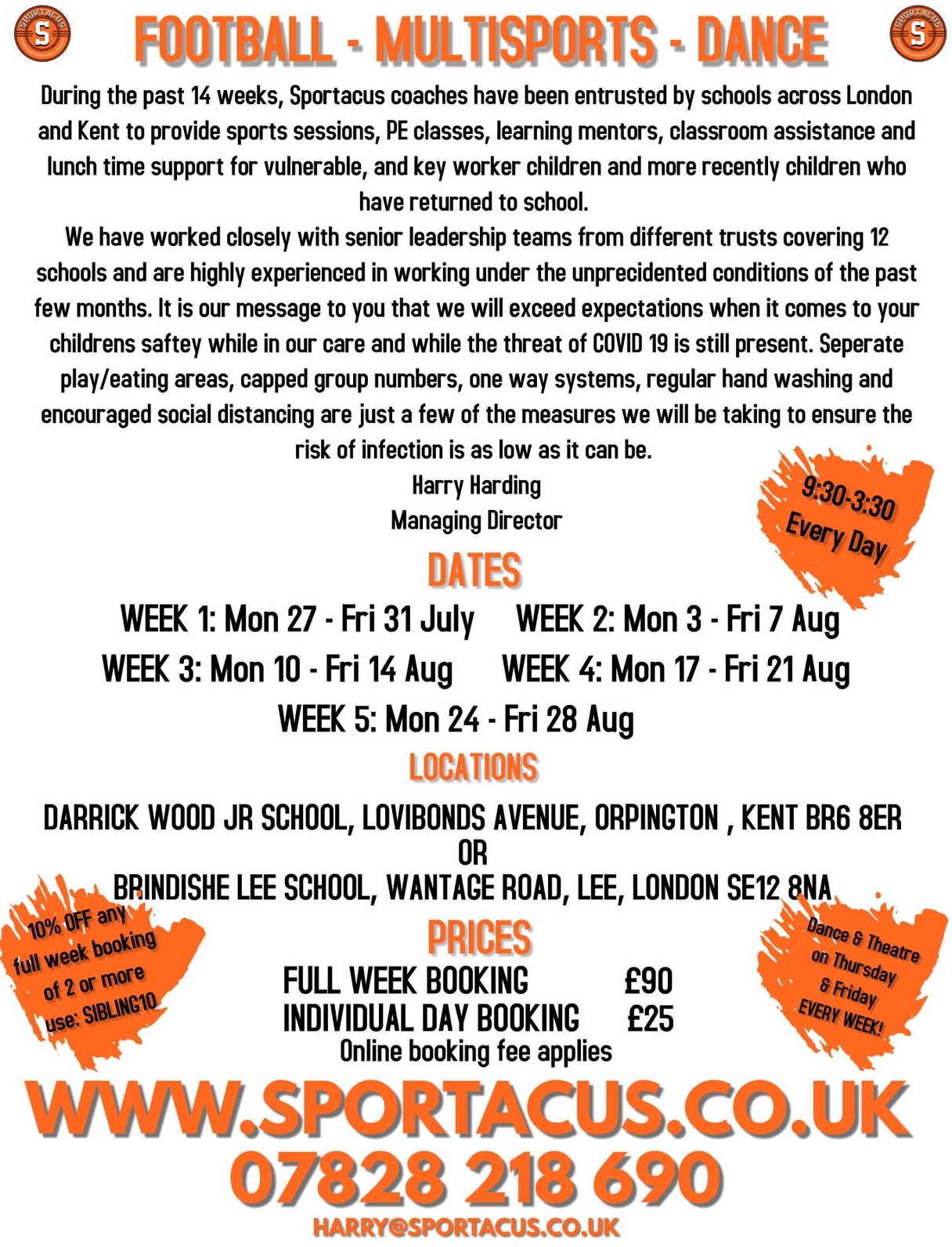 Arrival timeCurrent teacher/classAreaCollection time8.45 – 9.45Ms Cairns -  PalmMuga 1 and 29.458.50 – 9.50Ms Supple – BeechMain playground9.5010.00 – 11.00Ms Faletas – CherryMuga 1 and 211.0010.05 – 11.05Ms Cavanagh – Chestnut 1Main playground11.0511.15 – 12.15Ms Aris-  Bamboo Muga 1 and 212.1511.20 – 12.20Ms Jackson – Chestnut 2Main playground12.201.15 – 2.15Ms Taylor - CedarMuga 1 and 22.151.20 – 2.20Ms Halliaj – RowanMain playground2.202.30 – 3.30Ms Richardson – Chestnut 3 Muga 1 and 23.302.35 – 3.35Ms Smith – Magnolia Main playground3.35Arrival timeCurrent teacher/classAreaCollection time8.45 – 9.45Ms Brookes – OliveMuga 1 and 29.458.50 – 9.50Mr Henry – ElmMain playground9.5010.00 – 11.00Ms Bowen – ElmMuga 1 and 211.0010.05 – 11.05Ms Chin – LilacMain playground11.0511.15 – 12.15Mr Phipps – BirchMuga 1 and 212.1511.20 – 12.20Mr Horgan - MapleMain playground12.201.30Ms Parker - MangroveMain playground2.401.35Ms Wilson – WalnutMuga 1 and 22.451.40Ms Cliftlands - BanyanFootball / Outside hall2.50